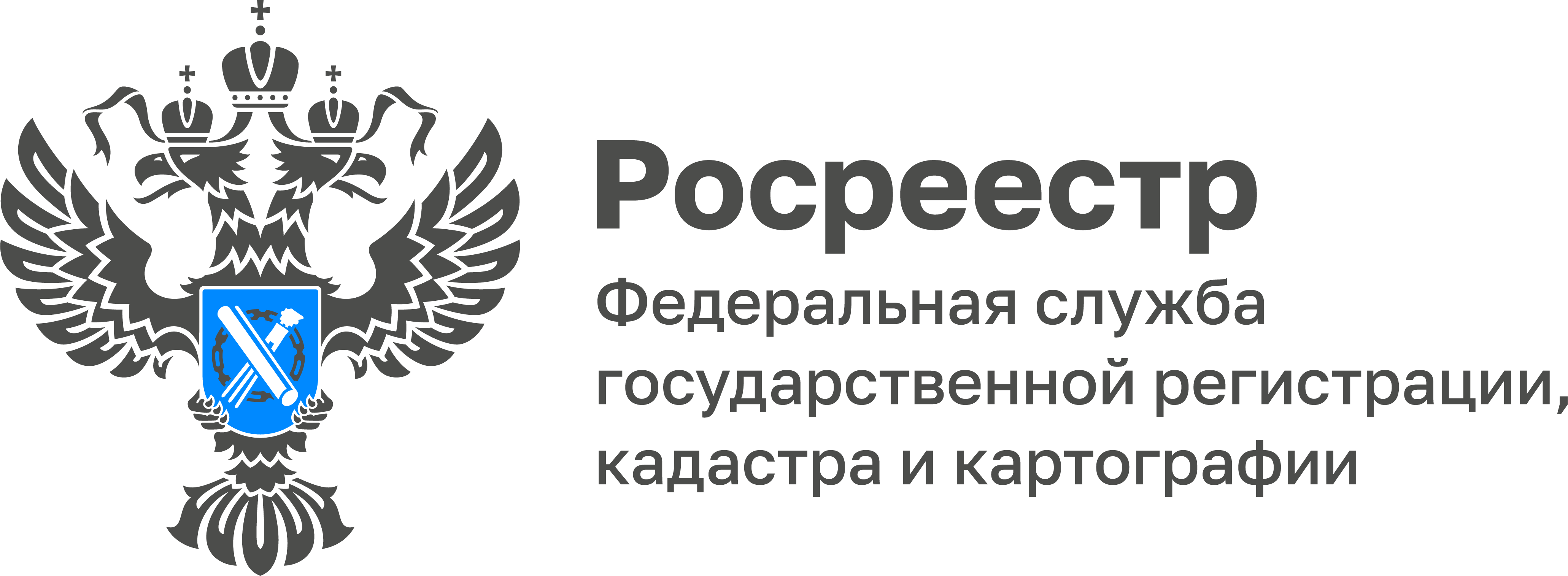 В Тульской области в 2022 году в ЕГРН внесено сведений об 2 743 ранее учтенных объектах недвижимости Ранее учтенные объекты недвижимости - это объекты недвижимости, права на которые возникли до даты вступления в силу Федерального закона № 122-ФЗ от 21.07.1997 «О государственной регистрации прав на недвижимое имущество и сделок с ним», то есть до 31 января 1998 года.Напомним, что владельцы ранее учтенных объектов недвижимости могут самостоятельно зарегистрировать свои права. Для этого необходимо обратиться в офисы МФЦ с заявлением о внесении сведений в ЕГРН о ранее учтенном объекте или государственной регистрации прав, приложив к нему правоустанавливающий документ на объект недвижимости или документ подтверждающий ранее произведенный технический учет. Также подать заявление о внесении сведений в ЕГРН или государственной регистрации прав ранее учтенного объекта недвижимости можно через «Личный кабинет» на официальном сайте Росреестра. Государственная пошлина за регистрацию ранее возникших прав не уплачивается.Так, с начала 2022 года по заявлениям правообладателей в Тульской области в Единый государственный реестр недвижимости внесено сведений об 2 743 ранее учтенных объектах недвижимости, из них 1 413 сведений о земельных участках, 880 сведений о зданиях, 448 - о помещениях и 2 - о сооружениях. «Сведения о ранее учтенных объектах недвижимости могут отсутствовать в Едином государственном реестре недвижимости (ЕГРН). Реализация Федерального закона № 518-ФЗ «О внесении изменений в отдельные законодательные акты Российской Федерации», вступившего в силу с 29 июня 2021 года, способствует наполнению ЕГРН актуальными сведениями о правообладателях ранее учтенных объектов недвижимости, наличие этих сведений необходимо при любых сделках с недвижимостью», – прокомментировала руководитель Управления Росреестра по Тульской области Ольга Морозова.